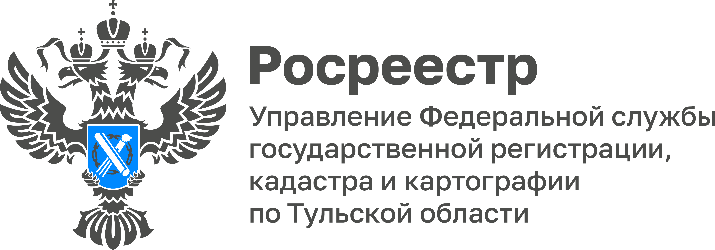 С начала 2023 года в Тульской области подано на регистрацию ипотеки более 3 тысяч заявленийПо данным Управления Росреестра по Тульской области в I квартале 2023 года подано 3 234 заявления на регистрацию ипотеки. Из них 2 531 заявление подано в электронном виде и зарегистрировано в течение одного рабочего дня. «Более 78% заявлений на регистрацию ипотеки подаются в электронном виде. Такой спрос на электронную регистрацию ипотеки связан, прежде всего, со сроками регистрации, которые составляют 24 часа при отсутствии оснований для приостановления регистрационных действий. Также проект «Электронная ипотека за один день» дает возможность регистрации договора ипотеки и договора купли-продажи с ипотекой удаленно, без личного визита в офисы приема документов и МФЦ. По данному проекту Управление сотрудничает с множеством банков», - рассказала заместитель руководителя Управления Росреестра по Тульской области Татьяна Трусова.	«Электронное взаимодействие с Управлением позволяет оперативно решать любые вопросы, возникающие в ходе сделок. Хочется отметить, что работа в данном направлении позволила значительно снизить сроки оказания услуг», - прокомментировал руководитель офисов Домклик ПАО «Сбербанк» Павел Мелихов.